  KONTROLNI  TRENING  ZA  KOŠARKAŠICEU NEDELJU 16.12.2018.  u Nisu u SC ″Dusko Radovic″ ,  održaće se III Regionalni kontrolni trening , zajednički za igračice Regiona Istočne i Južne Srbije po rasporedu datom u tabeli.Klubovi su obavezni da potvrde dolazak svojih pozvanih igracica – 2004. i 2005. godiste na email: dratkovic2703@gmail.com do 12.12.2018. godine do 12h.Za 2006. Godiste poslati spisak na isti email do 12.12.2018. godine.Igračice su obavezne da budu 30 minuta pre navedenog vremena za trening u sportskoj opremi i da ponesu loptu za trening.Prisustvo roditelja i trenera na treningu je ZABRANJENO.Spisak pozvanih igracica imate u dodatnom prilogu.Za sve nejasnoce  u vezi treninga kontaktirati regionalne trenere.Treneri su dužni da na treningu budu u propisanoj košarkaškoj opremi koju su dobili od KSS-a.                                                                                                			Glavni koordinator     regiona Istočne i Južne Srbije                                                                                                                                      Dragan Ratković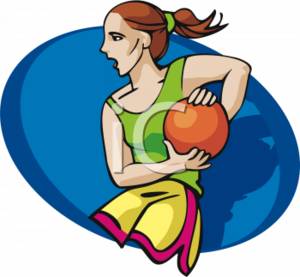 REGIONALNI KOŠARKAŠKI SAVEZISTOČNE  I  JUŽNE  SRBIJEтel. / faks: 018/ 323-523,               тel. / faks: 016/ 212-224, http://www.rksis.rs                        http://www.rksjs.rs                                        www.kss.rs GodišteVreme   SalaTrenerTelefon200412:00       SC                                  Kostadinović  Zoran                 0605545550                 0605545550200514:00       SCRanđelov VladicaRanđelov Vladica0644608012200615:30       SCStojiljković DimitrijeStojiljković Dimitrije0600412000